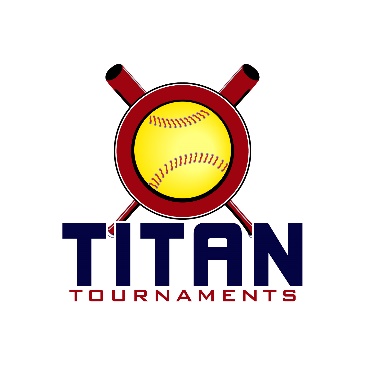           Thanks for playing ball with Titan!	
Lamar Murphy Park – 180 I.W. Davis Rd, Jefferson, GAFormat: 3 seeding games + single elimination bracket playRoster and Waiver Forms must be submitted to the onsite director upon arrival and birth certificates must be available.Entry Fee - $415/ Spectator Admission - $7 per spectatorSanction - $35 if unpaid in 2023Please check out the How much does my team owe document.Run rule is 15 after 2, 12 after 3, 10 after 4, 8 after 5. Games are 7 innings if time permits.Pitching rule overview – 1. The pitcher’s pivot foot shall maintain contact with the pitcher’s plate until the forward step. Note: a pitcher may take a step back with the non-pivot foot from the plate prior, during, or after the hands are brought together. 
2. Illegal Pitch – Is a ball on the batter. Note: Runners will not be advanced one base without liability to be put out.The on deck circle is on your dugout side. If you are uncomfortable with your player being that close to the batter, you may have them warm up further down the dugout, but they must remain on your dugout side.
Headfirst slides are allowed, faking a bunt and pulling back to swing is allowed.Runners must make an attempt to avoid contact, but do not have to slide.
Warm Up Pitches – 5 pitches between innings or 1 minute, whichever comes first.Coaches – one defensive coach is allowed to sit on a bucket or stand directly outside of the dugout for the purpose of calling pitches. Two offensive coaches are allowed, one at third base, one at first base.
Offensive: One offensive timeout is allowed per inning.
Defensive: Three defensive timeouts are allowed during a seven inning game. On the fourth and each additional defensive timeout, the pitcher must be removed from the pitching position for the duration of the game. In the event of extra innings, one defensive timeout per inning is allowed.
An ejection will result in removal from the current game, and an additional one game suspension. Flagrant violations are subject to further suspension at the discretion of the onsite director.12U ScheduleSeeding Games – 70min finish the inning*Please be prepared to play at least 15 minutes prior to your scheduled start times*Director – Allen (770)-895-5094
Roster must be printed from the Titan website, completely filled out, and turned in to Allen, prior to your team’s 1st game.Keep a copy for yourself, you will be required to turn in a Titan roster at every tournament.TimeFieldGroupTeamScoreTeam8:204SeedingWarrior FP9-7Dirty South – Gina8:205SeedingApex15-6GA Vengeance - Evans9:404SeedingRaptors6-4Bandits9:405SeedingLC Smash13-4Firecrackers Newton11:004SeedingWarrior FP13-0GA Vengeance – Evans11:005SeedingApex13-2Dirty South - Gina12:204SeedingRaptors1-0Firecrackers Newton12:205SeedingLC Smash10-2Bandits1:404SeedingWarrior FP9-8Apex1:405SeedingDirty South – Gina2-9GA Vengeance - Evans3:004SeedingRaptors2-7LC Smash3:005SeedingFirecrackers Newton8-1BanditsTimeFieldGroupTeamScoreTeam4:304GoldGame 11 SeedSmash6-54 SeedApex6:004GoldGame 22 SeedWarriors3-123 SeedRaptors7:304GoldC-ShipWinner of Game 1Smash1-11Winner of Game 2RaptorsTimeFieldGroupTeamScoreTeam4:305SilverGame 15 SeedFirecrackers5-48 SeedDirty South6:005SilverGame 26 SeedGA Vengeance12-77 SeedBandits7:305SilverC-ShipWinner of Game 1Firecrackers7-6Winner of Game 2GA Vengeance